Introduction Screens: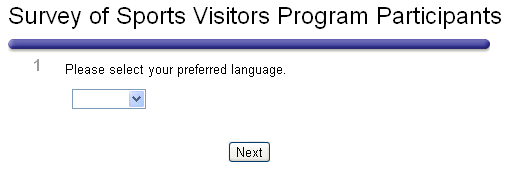 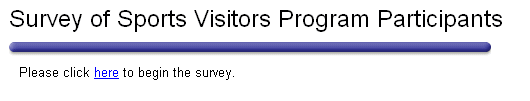 Page One: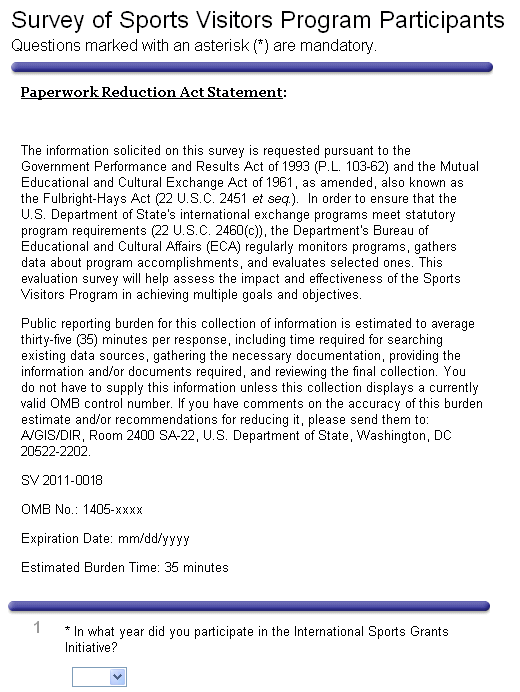 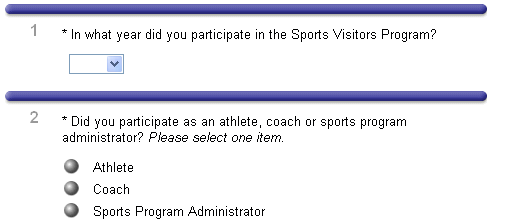 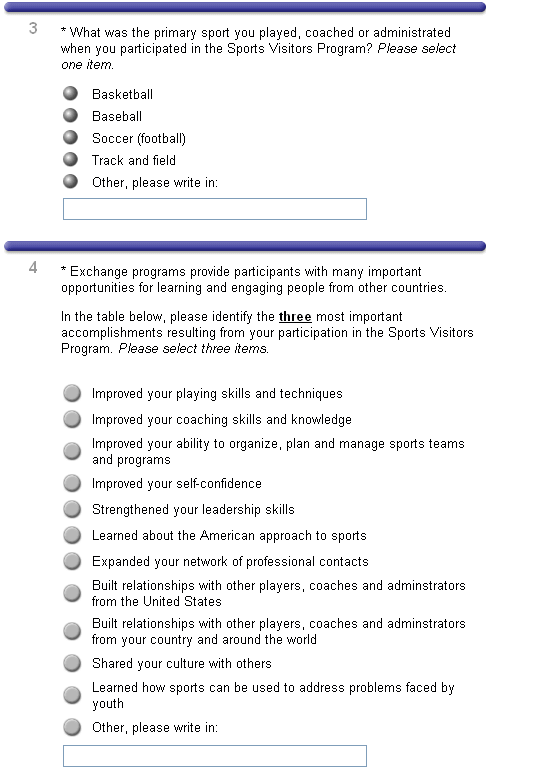 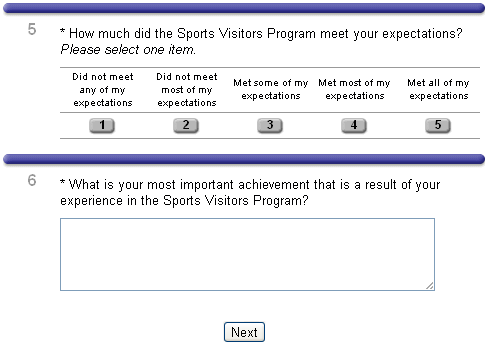 Page Two: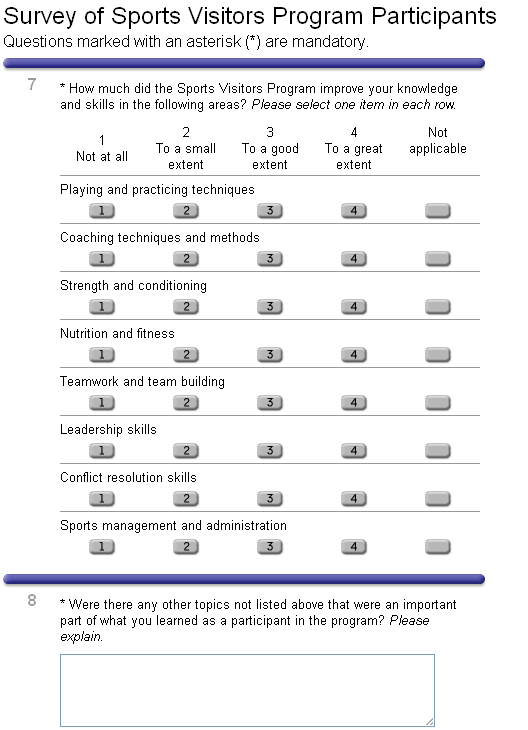 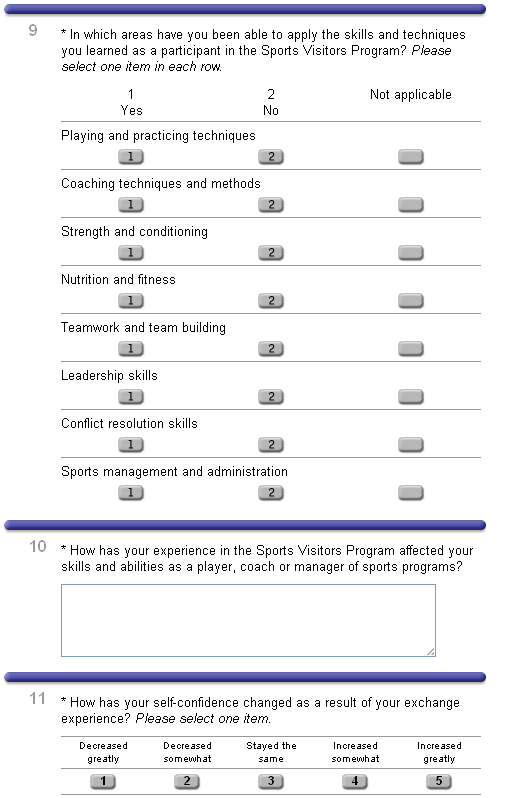 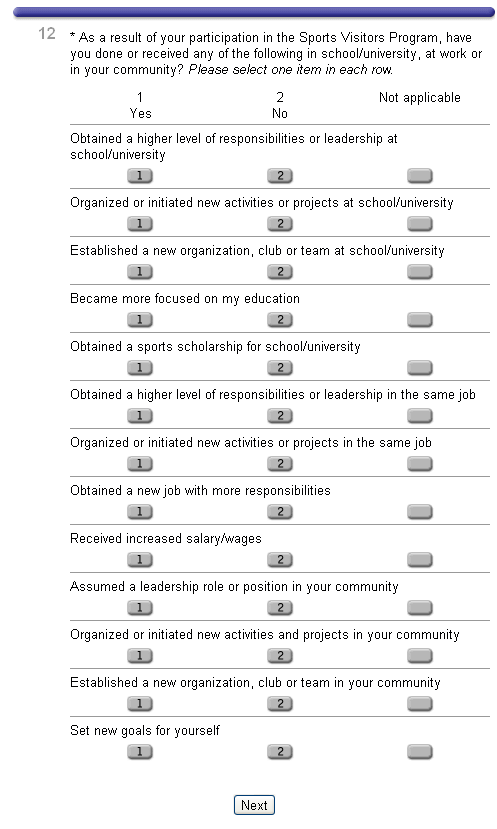 Page Three: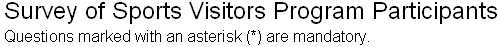 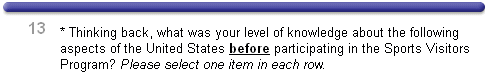 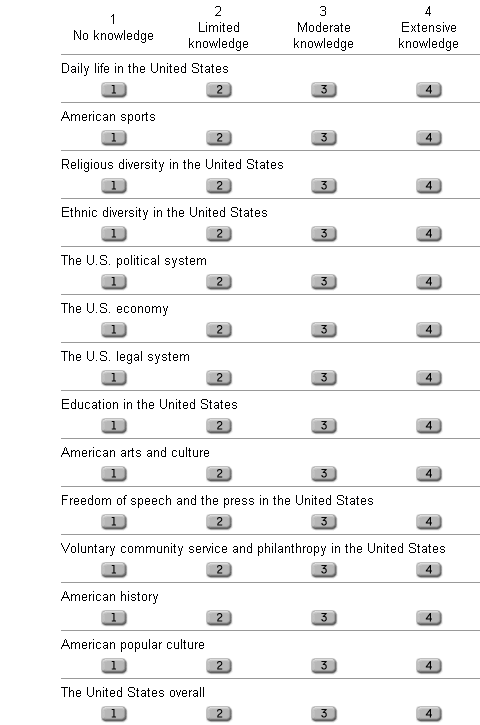 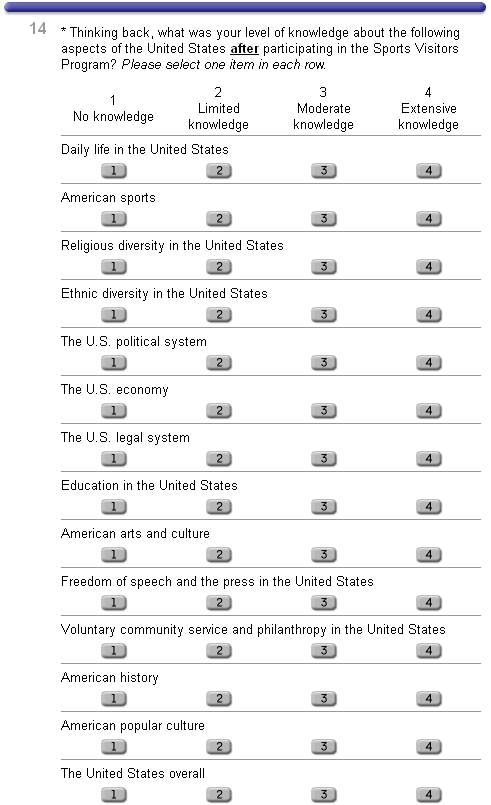 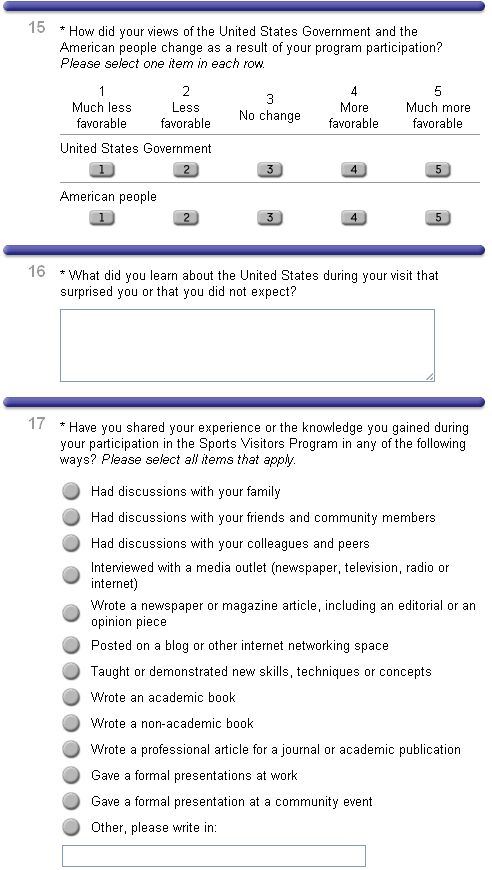 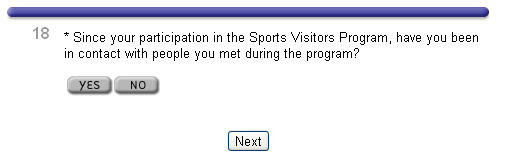 Page Four: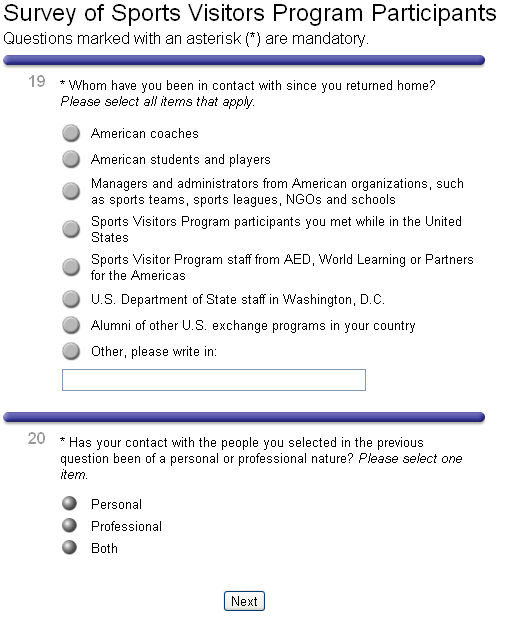 Page Five: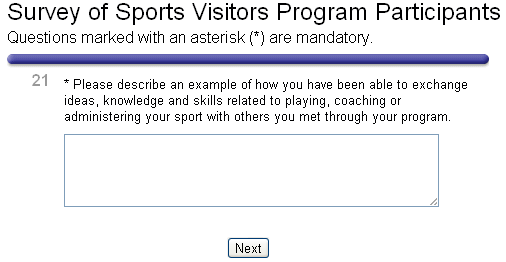 Page Six: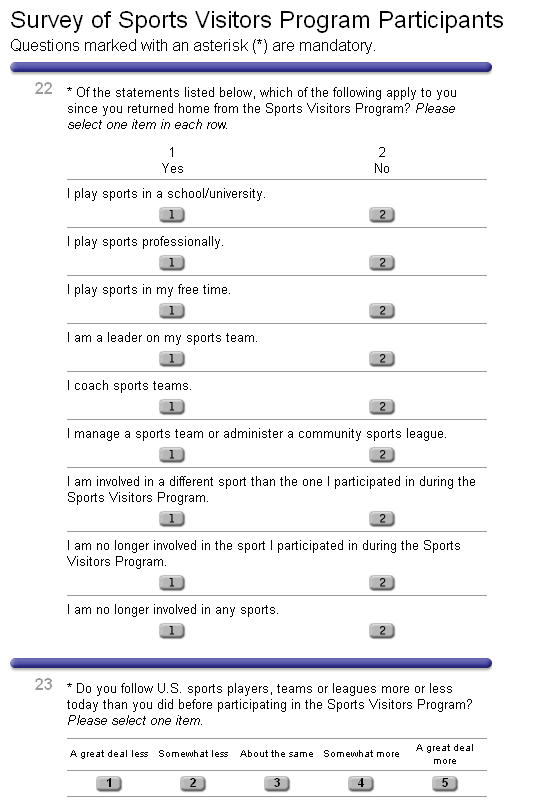 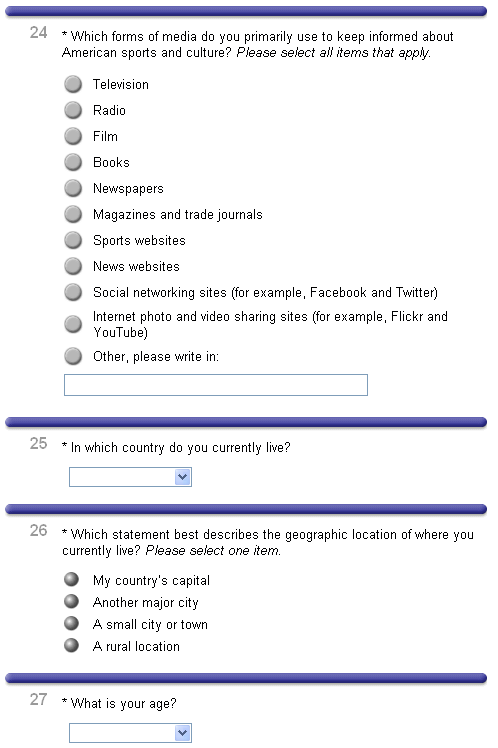 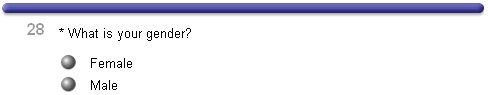 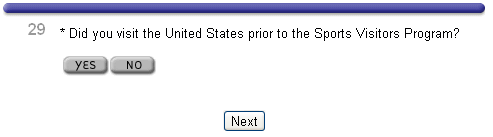 Page Seven: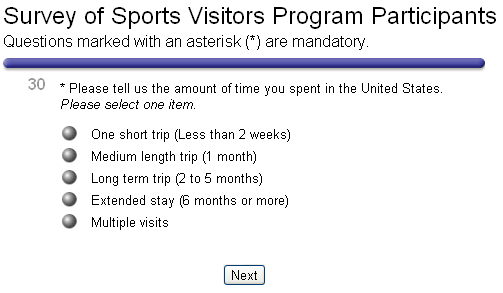 Page Eight: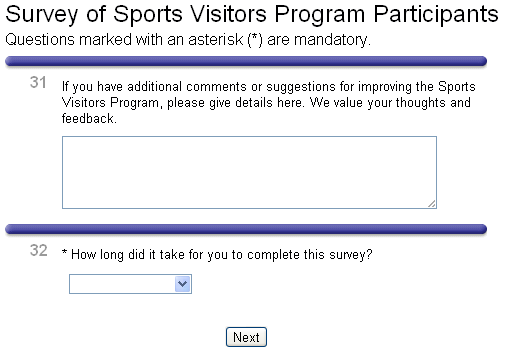 Thank You Screen: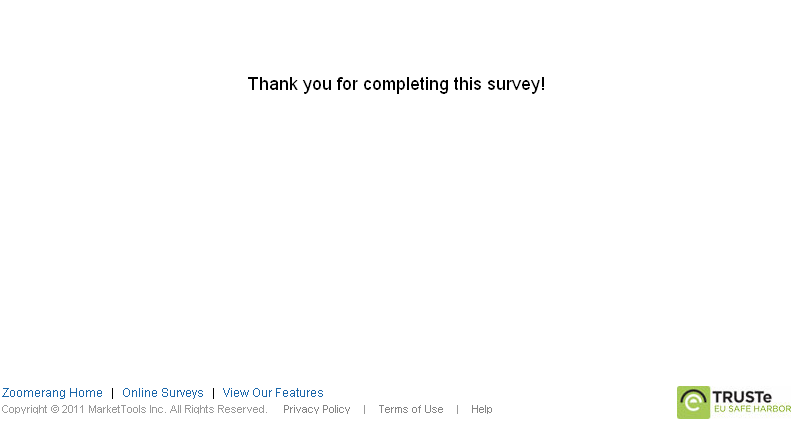 